Acuerdo del Estudiante y del Padre o Tutor Legal: Se requieren firmas en la parte inferiorNosotros (los padres o tutores legales y el estudiante) hemos leído las Expectativas de Conducta Estudiantil del programa de verano AZ GEAR UP 2021, y estamos de acuerdo en que el estudiante seguirá todas las reglas y pautas de conducta. Estamos conscientes de que NAU y AZ GEAR UP se reservan el derecho de solicitarle al estudiante que abandone el programa por razones médicas, disciplinarias o de otro tipo. Si se le solicita que se retire, entendemos que el estudiante deberá retirarse de NAU dentro de las 24 horas subsecuentes, y nosotros (los padres o tutores legales) debemos organizar el transporte. Si se le pide al estudiante que se retire por razones discipli- narias, entendemos que es probable que no se le permita asistir a futuros programas de verano de NAU y AZ GEAR UP.Entendemos que, bajo ciertas circunstancias atenuantes, puede ser necesario que NAU y AZ GEAR UP registren las habitaciones y las pertenencias de los participantes sin previo aviso, por seguridad y bienestar de su hijo y de los demás.Padre o tutor legal:Me hago responsable del costo de reparación o reemplazo de cualquier propiedad que mi hijo dañe.Me hago responsable de los gastos que no estén cubiertos por la matrícula, la habitación y las comidas.Me hago responsable de cualquier gasto médico en el que incurra mi hijo mientras esté inscrito en el programa.Si mi hijo es seleccionado para participar, debo tener el Formulario Médico debidamente completado antes de la fecha límite cor- respondiente. Entiendo que mi hijo no será admitido en el programa si no se devuelven los formularios debidamente completados.Doy permiso a mi hijo de:Participar en paseos fuera del plantel patrocinados por el programa de verano, incluyendo, entre otros, las excursiones. Entiendo que mi hijo recibirá supervisión por el personal del programa. Estoy de acuerdo en que los empleados del programa de verano y de NAU, que son conductores autorizados de NAU, puedan transportar a mi hijo a las actividades del programa.Ser grabado en video, fotografiado y entrevistado para su transmisión o publicación, o que una muestra de su trabajo sea trans- mitida o publicada. Entiendo que GEAR UP ejercerá su discreción con respecto al contacto con los medios.Completar todas las evaluaciones y encuestas que GEAR UP considere necesarias para evaluar la efectividad del programa.Como padre o tutor legal de	, entiendo las condiciones del Programa de Verano AZ GEAR UP y otorgo mi consentimiento según se indica. Doy permiso para que mi hijo participe en el Programa de Verano AZ GEAR UP en NAU.Firma del Padre o Tutor	Fecha	 Estudiante: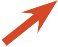 Estoy de acuerdo en seguir todas las reglas y expectativas para la participación en el Programa de Verano AZ GEAR UP en NAU, y en- tiendo que mi membresía continua en la comunidad del programa de verano y de NAU depende de mi voluntad de seguir estas reglas.Firma del Estudiante	Fecha    	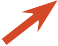 